Publicado en Madrid el 07/05/2021 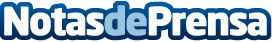 Morningstar otorga al fondo Welzia Global Opportunities la máxima calificación sostenibleEl fondo de Welzia Management ha cerrado abril con una rentabilidad en el año del 11,43%, una volatilidad del 10,3% y un patrimonio superior a 52 millones de eurosDatos de contacto:No disponibleNo disponibleNota de prensa publicada en: https://www.notasdeprensa.es/morningstar-otorga-al-fondo-welzia-global Categorias: Finanzas Madrid Ecología Recursos humanos http://www.notasdeprensa.es